Kreisschützenverband Kiel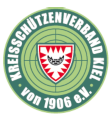 Antrag auf Zulassung zum Vorschießen an:Thilo Ediger, Olshausenstraße 77, 24106 Kiel, Mobil: 0172 - 45 498 08Kreismeisterschaft	Antragsdatum:	____________		_____________Hiermit beantrage ich Name: _____________________________	Wettkampfpass-Nr.: _____________________________Vorname: ___________________________	Vereins-Nr.: __________________________________Straße: _____________________________	PLZ, Ort: _____________________________________Telefon / Email: _______________________________________________________________________Wettbewerb: _________________________________________________________________________Klasse:	_____________________________________________________________________________ein Vorschießen gemäß Sportordnung Regel 0.9.4.Grund des Antrages: Übergeordnete Tätigkeit / Wettkampf bei ______________________________________ Ärztliche Termine, z.B. Operation. Attest erforderlich. Religiöse oder gleichgestellte Veranstaltung. Begründung auf externes Schriftstück erforderlich. Berufliche Unabkömmlichkeit. Begründung auf externes Schriftstück erforderlich.Mitteilung für den AntragstellerDas beantragte Vorschießen ist angesetzt für:______________________________		  _______________		 ________________		Ort				 	Datum				ZeitFinden Sie sich mit dieser Startbenachrichtigung, Wettkampfpass und Personalausweis ca. 30 Minuten vor dem Vorschießen zur Waffen- und Ausrüstungskontrolle ein.		Ablehnung: 	Der Antrag wird wegen fehlender / unzureichender Voraussetzung 					(Begründung / Bescheinigung) abgelehnt.		__________________________________________________________________ 		           Datum					Kreissportleitung